от  «______  »  _________ 2020 г.  № ______О признании утратившими  силу отдельных  постановлений Администрации МО «Звениговский муниципальный район»        На основании постановления Правительства Республики Марий Эл от  5 октября 2017 года N 397 «О внесении изменений в  постановление Правительства Республики Марий Эл от 31 июля 2012 года N 283» в части признания утратившими силу пунктов 3 и 4 постановления Правительства Республики Марий Эл от 31 июля 2012 года N 283 "О новой системе оплаты труда работников государственных учреждений Республики Марий Эл, находящихся в ведении Министерства образования и науки Республики Марий Эл" , руководствуясь пунктами 6.1, 6.3, 6.10 Положения об Администрации Звениговского муниципального района Республики Марий Эл, Администрация Звениговского муниципального района Республики Марий Эл П О С Т А Н О В Л Я Е Т :1. Признать утратившими силу: -  постановление Администрации МО «Звениговский муниципальный район» от 05 октября 2012 г. № 596  «О новой системе оплаты труда работников муниципальных образовательных учреждений муниципального образования «Звениговский муниципальный район»;        -  постановление Администрации МО «Звениговский муниципальный район» от 23 октября 2017 г. № 658 «О внесении изменений  в постановление Администрации МО «Звениговский муниципальный район» от 05 октября 2012 г. № 596  «О новой системе оплаты труда работников муниципальных образовательных учреждений муниципального образования «Звениговский муниципальный район».         2.Настоящее постановление вступает в силу после его официального опубликования в газете муниципального автономного учреждения «Редакция Звениговской районной газеты «Звениговская неделя».Герасимова М.В.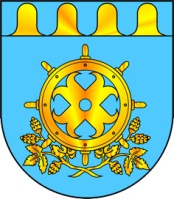 МАРИЙ ЭЛ РЕСПУБЛИКЫН ЗВЕНИГОВОМУНИЦИПАЛ РАЙОНЫН АДМИНИСТРАЦИЙЫНАДМИНИСТРАЦИЯЗВЕНИГОВСКОГО МУНИЦИПАЛЬНОГО РАЙОНАРЕСПУБЛИКИ МАРИЙ ЭЛПУНЧАЛПОСТАНОВЛЕНИЕГлава Администрации                   В.Е. Геронтьев